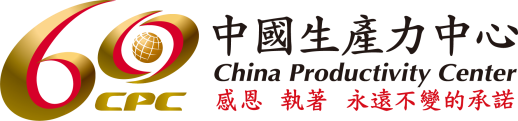 職業衛生管理師訓練抵充時數班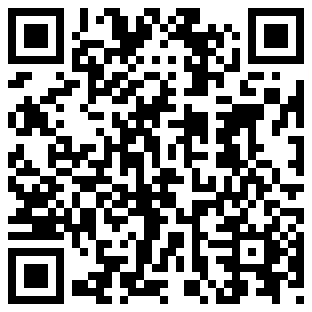 ※「勞動部職業安全衛生署」勞職授字第1090204881號函，認可得辦理職業衛生管理師訓練。本課程缺席4～11小時，於下期 補課 (需收費 100元/小時*人)。本課程缺席11小時以上(含)，退訓(重新繳費上課)。開課日期：招生中上課時段：假日班 週六、日 白天09:00~17:00<<依課程表上課，每天上課時數不同>>教學方式：實體班，地點:407台中市西屯區工業38路189號 訓練教室開課日期：招生中上課時段：假日班 週六、日 白天09:00~17:00<<依課程表上課，每天上課時數不同>>教學方式：實體班，地點:407台中市西屯區工業38路189號 訓練教室開課日期：招生中上課時段：假日班 週六、日 白天09:00~17:00<<依課程表上課，每天上課時數不同>>教學方式：實體班，地點:407台中市西屯區工業38路189號 訓練教室開課日期：招生中上課時段：假日班 週六、日 白天09:00~17:00<<依課程表上課，每天上課時數不同>>教學方式：實體班，地點:407台中市西屯區工業38路189號 訓練教室開課日期：招生中上課時段：假日班 週六、日 白天09:00~17:00<<依課程表上課，每天上課時數不同>>教學方式：實體班，地點:407台中市西屯區工業38路189號 訓練教室開課日期：招生中上課時段：假日班 週六、日 白天09:00~17:00<<依課程表上課，每天上課時數不同>>教學方式：實體班，地點:407台中市西屯區工業38路189號 訓練教室開課日期：招生中上課時段：假日班 週六、日 白天09:00~17:00<<依課程表上課，每天上課時數不同>>教學方式：實體班，地點:407台中市西屯區工業38路189號 訓練教室開課日期：招生中上課時段：假日班 週六、日 白天09:00~17:00<<依課程表上課，每天上課時數不同>>教學方式：實體班，地點:407台中市西屯區工業38路189號 訓練教室開課日期：招生中上課時段：假日班 週六、日 白天09:00~17:00<<依課程表上課，每天上課時數不同>>教學方式：實體班，地點:407台中市西屯區工業38路189號 訓練教室開課日期：招生中上課時段：假日班 週六、日 白天09:00~17:00<<依課程表上課，每天上課時數不同>>教學方式：實體班，地點:407台中市西屯區工業38路189號 訓練教室A時數:59小時 費用：10000元(含稅、衛生師抵充教材)●參訓資格：領有2年內結訓之職安員期滿證明。未交資格文件影本者，視同取消報名資格文件:職業安全衛生管理員期滿證明影本正面、身分證影本A時數:59小時 費用：10000元(含稅、衛生師抵充教材)●參訓資格：領有2年內結訓之職安員期滿證明。未交資格文件影本者，視同取消報名資格文件:職業安全衛生管理員期滿證明影本正面、身分證影本A時數:59小時 費用：10000元(含稅、衛生師抵充教材)●參訓資格：領有2年內結訓之職安員期滿證明。未交資格文件影本者，視同取消報名資格文件:職業安全衛生管理員期滿證明影本正面、身分證影本A時數:59小時 費用：10000元(含稅、衛生師抵充教材)●參訓資格：領有2年內結訓之職安員期滿證明。未交資格文件影本者，視同取消報名資格文件:職業安全衛生管理員期滿證明影本正面、身分證影本A時數:59小時 費用：10000元(含稅、衛生師抵充教材)●參訓資格：領有2年內結訓之職安員期滿證明。未交資格文件影本者，視同取消報名資格文件:職業安全衛生管理員期滿證明影本正面、身分證影本A時數:59小時 費用：10000元(含稅、衛生師抵充教材)●參訓資格：領有2年內結訓之職安員期滿證明。未交資格文件影本者，視同取消報名資格文件:職業安全衛生管理員期滿證明影本正面、身分證影本A時數:59小時 費用：10000元(含稅、衛生師抵充教材)●參訓資格：領有2年內結訓之職安員期滿證明。未交資格文件影本者，視同取消報名資格文件:職業安全衛生管理員期滿證明影本正面、身分證影本A時數:59小時 費用：10000元(含稅、衛生師抵充教材)●參訓資格：領有2年內結訓之職安員期滿證明。未交資格文件影本者，視同取消報名資格文件:職業安全衛生管理員期滿證明影本正面、身分證影本A時數:59小時 費用：10000元(含稅、衛生師抵充教材)●參訓資格：領有2年內結訓之職安員期滿證明。未交資格文件影本者，視同取消報名資格文件:職業安全衛生管理員期滿證明影本正面、身分證影本A時數:59小時 費用：10000元(含稅、衛生師抵充教材)●參訓資格：領有2年內結訓之職安員期滿證明。未交資格文件影本者，視同取消報名資格文件:職業安全衛生管理員期滿證明影本正面、身分證影本中國生產力中心中區服務處衛師抵充(59hr)報名單(報名日期:  年    月   日)中國生產力中心中區服務處衛師抵充(59hr)報名單(報名日期:  年    月   日)中國生產力中心中區服務處衛師抵充(59hr)報名單(報名日期:  年    月   日)中國生產力中心中區服務處衛師抵充(59hr)報名單(報名日期:  年    月   日)中國生產力中心中區服務處衛師抵充(59hr)報名單(報名日期:  年    月   日)中國生產力中心中區服務處衛師抵充(59hr)報名單(報名日期:  年    月   日)中國生產力中心中區服務處衛師抵充(59hr)報名單(報名日期:  年    月   日)中國生產力中心中區服務處衛師抵充(59hr)報名單(報名日期:  年    月   日)中國生產力中心中區服務處衛師抵充(59hr)報名單(報名日期:  年    月   日)中國生產力中心中區服務處衛師抵充(59hr)報名單(報名日期:  年    月   日)註記欄位※ 為必填註記欄位※ 為必填註記欄位※ 為必填註記欄位※ 為必填註記欄位※ 為必填註記欄位※ 為必填註記欄位※ 為必填註記欄位※ 為必填註記欄位※ 為必填註記欄位※ 為必填※姓名※姓名※身分證字號※行動電話※行動電話※出生日期※畢業學校及科系※畢業學校及科系※畢業學校及科系※畢業學校及科系※通訊地址※戶籍地址※電子信箱請正楷填寫補件通知、上課通知以Email(傳真)傳送，建議使用gmail信箱，避免擋信補件通知、上課通知以Email(傳真)傳送，建議使用gmail信箱，避免擋信補件通知、上課通知以Email(傳真)傳送，建議使用gmail信箱，避免擋信補件通知、上課通知以Email(傳真)傳送，建議使用gmail信箱，避免擋信補件通知、上課通知以Email(傳真)傳送，建議使用gmail信箱，避免擋信補件通知、上課通知以Email(傳真)傳送，建議使用gmail信箱，避免擋信補件通知、上課通知以Email(傳真)傳送，建議使用gmail信箱，避免擋信補件通知、上課通知以Email(傳真)傳送，建議使用gmail信箱，避免擋信補件通知、上課通知以Email(傳真)傳送，建議使用gmail信箱，避免擋信※電子信箱請正楷填寫傳真公司名稱聯 絡 人聯 絡 人統一編號電話(日)電話(日)資格文件:2年內結訓之職安員期滿證明資格文件:2年內結訓之職安員期滿證明資格文件:2年內結訓之職安員期滿證明資格文件:2年內結訓之職安員期滿證明資格文件:2年內結訓之職安員期滿證明資格文件:2年內結訓之職安員期滿證明資格文件:2年內結訓之職安員期滿證明資格文件:2年內結訓之職安員期滿證明資格文件:2年內結訓之職安員期滿證明資格文件:2年內結訓之職安員期滿證明※訓練日期※訓練日期※訓練日期※訓練日期※證書字號※證書字號※證書字號※證書字號※證書字號※證書字號填寫方式例如109/11/11至109/12/31填寫方式例如109/11/11至109/12/31填寫方式例如109/11/11至109/12/31填寫方式例如109/11/11至109/12/31填寫方式例如中中訓證字第1013001001號填寫方式例如中中訓證字第1013001001號填寫方式例如中中訓證字第1013001001號填寫方式例如中中訓證字第1013001001號填寫方式例如中中訓證字第1013001001號填寫方式例如中中訓證字第1013001001號職業安全衛生管理員結業證書/期滿證明影本正面，請實貼Ps.未補交參訓資格影本者，視同取消報名(可用email，傳真補件)職業安全衛生管理員結業證書/期滿證明影本正面，請實貼Ps.未補交參訓資格影本者，視同取消報名(可用email，傳真補件)職業安全衛生管理員結業證書/期滿證明影本正面，請實貼Ps.未補交參訓資格影本者，視同取消報名(可用email，傳真補件)職業安全衛生管理員結業證書/期滿證明影本正面，請實貼Ps.未補交參訓資格影本者，視同取消報名(可用email，傳真補件)職業安全衛生管理員結業證書/期滿證明影本正面，請實貼Ps.未補交參訓資格影本者，視同取消報名(可用email，傳真補件)職業安全衛生管理員結業證書/期滿證明影本正面，請實貼Ps.未補交參訓資格影本者，視同取消報名(可用email，傳真補件)職業安全衛生管理員結業證書/期滿證明影本正面，請實貼Ps.未補交參訓資格影本者，視同取消報名(可用email，傳真補件)職業安全衛生管理員結業證書/期滿證明影本正面，請實貼Ps.未補交參訓資格影本者，視同取消報名(可用email，傳真補件)職業安全衛生管理員結業證書/期滿證明影本正面，請實貼Ps.未補交參訓資格影本者，視同取消報名(可用email，傳真補件)退費規定：依據職業訓練機構設立及管理辦法第16條規定： 職業訓練機構辦理訓練，除法令另有規定外，得向學員收取必要費用，並應掣給正式收據。繳納訓練費用之學員於開訓前退訓者，職業訓練機構應依其申請退還所繳訓練費用之七成；受訓未逾全期三分之一而退訓者，退還所繳訓練費用之半數；受訓逾全期三分之一而退訓者，不退費。註：前述規定係適用於學員申請退訓情形，如因違反參訓課程主管機關出勤標準致遭退訓，則不得申請退費。退費規定：依據職業訓練機構設立及管理辦法第16條規定： 職業訓練機構辦理訓練，除法令另有規定外，得向學員收取必要費用，並應掣給正式收據。繳納訓練費用之學員於開訓前退訓者，職業訓練機構應依其申請退還所繳訓練費用之七成；受訓未逾全期三分之一而退訓者，退還所繳訓練費用之半數；受訓逾全期三分之一而退訓者，不退費。註：前述規定係適用於學員申請退訓情形，如因違反參訓課程主管機關出勤標準致遭退訓，則不得申請退費。退費規定：依據職業訓練機構設立及管理辦法第16條規定： 職業訓練機構辦理訓練，除法令另有規定外，得向學員收取必要費用，並應掣給正式收據。繳納訓練費用之學員於開訓前退訓者，職業訓練機構應依其申請退還所繳訓練費用之七成；受訓未逾全期三分之一而退訓者，退還所繳訓練費用之半數；受訓逾全期三分之一而退訓者，不退費。註：前述規定係適用於學員申請退訓情形，如因違反參訓課程主管機關出勤標準致遭退訓，則不得申請退費。退費規定：依據職業訓練機構設立及管理辦法第16條規定： 職業訓練機構辦理訓練，除法令另有規定外，得向學員收取必要費用，並應掣給正式收據。繳納訓練費用之學員於開訓前退訓者，職業訓練機構應依其申請退還所繳訓練費用之七成；受訓未逾全期三分之一而退訓者，退還所繳訓練費用之半數；受訓逾全期三分之一而退訓者，不退費。註：前述規定係適用於學員申請退訓情形，如因違反參訓課程主管機關出勤標準致遭退訓，則不得申請退費。退費規定：依據職業訓練機構設立及管理辦法第16條規定： 職業訓練機構辦理訓練，除法令另有規定外，得向學員收取必要費用，並應掣給正式收據。繳納訓練費用之學員於開訓前退訓者，職業訓練機構應依其申請退還所繳訓練費用之七成；受訓未逾全期三分之一而退訓者，退還所繳訓練費用之半數；受訓逾全期三分之一而退訓者，不退費。註：前述規定係適用於學員申請退訓情形，如因違反參訓課程主管機關出勤標準致遭退訓，則不得申請退費。退費規定：依據職業訓練機構設立及管理辦法第16條規定： 職業訓練機構辦理訓練，除法令另有規定外，得向學員收取必要費用，並應掣給正式收據。繳納訓練費用之學員於開訓前退訓者，職業訓練機構應依其申請退還所繳訓練費用之七成；受訓未逾全期三分之一而退訓者，退還所繳訓練費用之半數；受訓逾全期三分之一而退訓者，不退費。註：前述規定係適用於學員申請退訓情形，如因違反參訓課程主管機關出勤標準致遭退訓，則不得申請退費。退費規定：依據職業訓練機構設立及管理辦法第16條規定： 職業訓練機構辦理訓練，除法令另有規定外，得向學員收取必要費用，並應掣給正式收據。繳納訓練費用之學員於開訓前退訓者，職業訓練機構應依其申請退還所繳訓練費用之七成；受訓未逾全期三分之一而退訓者，退還所繳訓練費用之半數；受訓逾全期三分之一而退訓者，不退費。註：前述規定係適用於學員申請退訓情形，如因違反參訓課程主管機關出勤標準致遭退訓，則不得申請退費。退費規定：依據職業訓練機構設立及管理辦法第16條規定： 職業訓練機構辦理訓練，除法令另有規定外，得向學員收取必要費用，並應掣給正式收據。繳納訓練費用之學員於開訓前退訓者，職業訓練機構應依其申請退還所繳訓練費用之七成；受訓未逾全期三分之一而退訓者，退還所繳訓練費用之半數；受訓逾全期三分之一而退訓者，不退費。註：前述規定係適用於學員申請退訓情形，如因違反參訓課程主管機關出勤標準致遭退訓，則不得申請退費。退費規定：依據職業訓練機構設立及管理辦法第16條規定： 職業訓練機構辦理訓練，除法令另有規定外，得向學員收取必要費用，並應掣給正式收據。繳納訓練費用之學員於開訓前退訓者，職業訓練機構應依其申請退還所繳訓練費用之七成；受訓未逾全期三分之一而退訓者，退還所繳訓練費用之半數；受訓逾全期三分之一而退訓者，不退費。註：前述規定係適用於學員申請退訓情形，如因違反參訓課程主管機關出勤標準致遭退訓，則不得申請退費。Email：02558@cpc.tw或傳真報名04-23505035電話洽詢04-23505038轉02558 李小姐Email：02558@cpc.tw或傳真報名04-23505035電話洽詢04-23505038轉02558 李小姐Email：02558@cpc.tw或傳真報名04-23505035電話洽詢04-23505038轉02558 李小姐Email：02558@cpc.tw或傳真報名04-23505035電話洽詢04-23505038轉02558 李小姐Email：02558@cpc.tw或傳真報名04-23505035電話洽詢04-23505038轉02558 李小姐Email：02558@cpc.tw或傳真報名04-23505035電話洽詢04-23505038轉02558 李小姐Email：02558@cpc.tw或傳真報名04-23505035電話洽詢04-23505038轉02558 李小姐Email：02558@cpc.tw或傳真報名04-23505035電話洽詢04-23505038轉02558 李小姐Email：02558@cpc.tw或傳真報名04-23505035電話洽詢04-23505038轉02558 李小姐編號日期星期時間課程名稱時數備註008:30─09:00報到(注意事項講解)0.5109:00─12:00職業安全進階導論3213:00─15:00勞動生理2315:00─17:00採光與照明2409:00─11:00特定化學物質危害預防標準2511:00─12:00
13:00─14:00有機溶劑中毒預防規則2614:00─16:00具有特殊危害之作業相關法規(含高溫作業勞工作息時間標準、重體力勞動作業勞工保護措施標準、精密作業勞工視機能保護設施標準、高架作業勞工保護措施標準及異常氣壓危害預防標準等)2716:00─17:00勞工健康相關法規(含勞工健康保護規則、女性勞工母性健康保護實施辦法、辦理勞工體格與健康檢查醫療機構認可及管理辦法等)1809:00─12:00作業環境監測概論3913:00─16:00職場身心健康管理31009:00─12:00化學性因子環境監測(含監測儀器)31113:00─16:00局部排氣控制與設計31209:00─12:00溫濕環境31313:00─15:00工業毒物學概論21415:00─17:00粉塵危害預防標準21509:00─12:00物理性因子環境監測(含監測儀器)31613:00─15:00勞工作業環境監測實施辦法21715:00─17:00鉛中毒預防規則21809:00─12:00噪音振動31913:00─15:00勞工作業場所容許暴露標準22015:00─17:00勞工健康與分級管理(含生物病原體危害、母性健康保護、菸害防制及愛滋病防治)22109:00─12:00非游離輻射與游離輻射32213:00─16:00健康風險評估32309:00─10:00危害性化學品標示及通識規則12410:00─12:0013:00─15:00危害性化學品暴露風險評估及管理42515:00─16:00個人防護具（含呼吸防護計畫）1